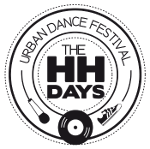 BATTLE-CHOREOGRAPHIC CONTEST 
2 FEBBRAIO 2020
PineroloIl sottoscritto …………………………………………………………….□ Genitore   □ Responsabile Della Scuola/Gruppo………………………………………….Dichiaro che i seguenti partecipantisono di sana e robusta costituzione come da certificati medici in mio possesso sollevando B.C.S.srl Sportiva Dilettantistica da ogni responsabilità in relazione a qualsiasi incidente dovesse occorrere in dipendenza alla partecipazione all’evento “Urban Dance Festival 2020”. 
Tutti gli allievi minorenni,hanno avuto il permesso di partecipare agli eventi dell’”URBAN DANCE FESTIVAL 2020”come da firma dei  genitori allegata. 
Tutti gli allievi ed i loro genitori sono a conoscenza che lo spettacolo sarà ripreso e fotografato e autorizzano l’organizzazione ad utilizzare, riprodurre e fissare con qualsiasi procedimento e a trasmettere e/o diffondere le registrazioni e/o fotografie della propria immagine.Data…………………………..  
FIRMA……………………………………………………………….CognomeNomeFirma del genitore per minorenni